Codigo Qr Ana Belén Montes Sánchez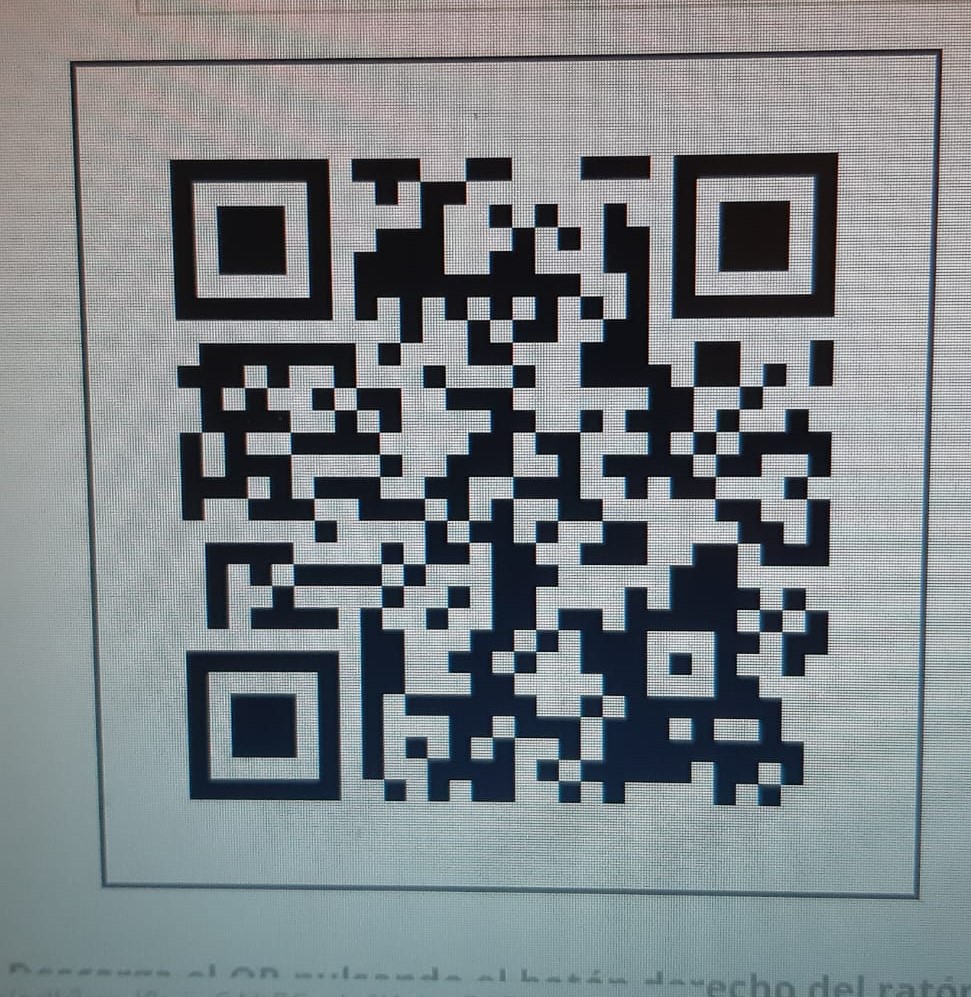 